普通型高級中等學校資訊科技學科中心112學年度新興科技研習-ChatGPT應用實作實施計畫依據一、依教育部國民及學前教育署112年7月7日臺教國署高字第1120087119號函辦理。二、依資訊科技學科中心113年1月9日(星期二)召開「普通型高級中等學校資訊科技學科中心112學年度第2次工作會議」決議辦理。貳、目的ChatGPT的出現讓獲取知識的管道越來越多元、快速、且豐富，如果想要應用在生活、工作或研究上都有其方法與訣竅。本課程透過業師專業將有系統的應用實作帶領學員快速學習ChatGPT，並進一步延伸到各個應用場景之中。參、辦理單位一、指導單位：教育部國民及學前教育署二、主辦單位：資訊科技學科中心－國立臺南第二高級中學三、協辦單位：臺北市科技領域(資訊科)學科平臺、國立臺灣師範大學附屬高級中學肆、辦理內容一、參加對象：全國各普通高中、完全中學、綜合高中、技術型高中(職業學校)之資訊類科教師。二、研習時地相關資訊：三、研習課程表：四、報名方式：1.報名時間：即日起至113年3月6日(星期三)止，課程代碼：4213471。2.報名活動頁面網址：https://reurl.cc/9GqVYY之最新消息查詢及報名。3.報名事宜聯絡人：許雅婷小姐，電話：06-2514526轉213。4.電子郵件：icerc@mail.tnssh.tn.edu.tw。五、研習時數：全程參加人員核發7小時研習時數。六、注意事項：1.提供午餐，參加人員請以公差假登記，差旅費由原服務學校支付。2.研習場地學校無停車位，請利用大眾運輸工具前往。3.請教師自行前往辦理研習學校報到，並全程參加研習。4.為響應環保政策，請教師自備環保杯與環保筷。伍、交通位置圖國立臺灣師範大學附屬高級中學 （研習地點在技藝館2樓i-Lab1）   地址：106348台北市大安區信義路3段143號    TEL：(02)2707-5215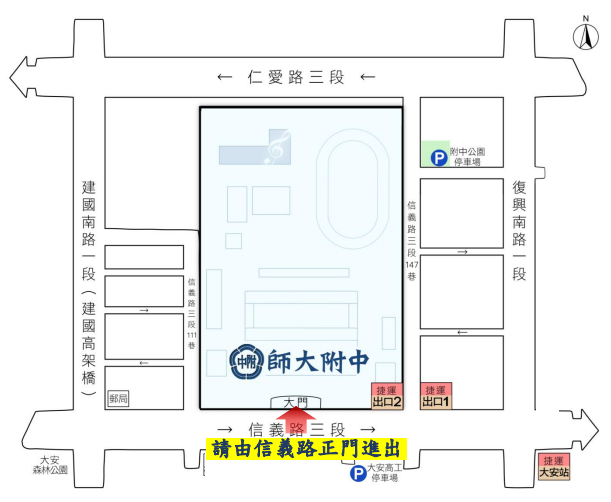 交通方式：1. 捷運：搭乘文湖線或信義線至「大安站」，出口 1 或出口 2「師大附中」。2. 公車：A 師大附中： 0 東、20、22、88、204、588、1503
B 信義建國路口：0 東、20、22、88、226、588、1503
C 信義建國路口：0 東、20、22、88、204、588、1503
D 捷運大安站（信義）：0 東、20、22、88、226、588、1503
E 捷運大安站（信義）：0 東、20、22、41、88、226、588、1503
F 捷運大安站（復興）：41、74、226、685時間地點講師實施方式對象人數3月12日(星期二)國立師大附中技藝館2樓i-Lab1國立師大附中李啟龍 主任沃克資訊有限公司黃信溢 總編輯/講師增能研習實作全國資訊教師40日期地點時間活動內容/主題演講人/主持人113年3月12日(星期二)國立臺灣師範大學附屬高級中學技藝館2樓i-Lab18:30 ~ 8:40報到學科中心人員113年3月12日(星期二)國立臺灣師範大學附屬高級中學技藝館2樓i-Lab18:40 ~ 8:50開幕國立臺南二中林晏旭 校長涂益郎 主任113年3月12日(星期二)國立臺灣師範大學附屬高級中學技藝館2樓i-Lab18:50 ~ 9:40(1節課)AI資訊專題研究能力之養成經驗分享國立師大附中李啟龍 主任113年3月12日(星期二)國立臺灣師範大學附屬高級中學技藝館2樓i-Lab19:40 ~ 9:50休息113年3月12日(星期二)國立臺灣師範大學附屬高級中學技藝館2樓i-Lab19:50 ~ 11:20(2節課)ChatGPT的新功能與新亮點沃克資訊有限公司黃信溢 講師113年3月12日(星期二)國立臺灣師範大學附屬高級中學技藝館2樓i-Lab111:20 ~ 12:10(1節課)ChatGPT在教學導入的問題與對策沃克資訊有限公司黃信溢 講師113年3月12日(星期二)國立臺灣師範大學附屬高級中學技藝館2樓i-Lab112:10 ~ 13:00午餐/休息(經驗交流)113年3月12日(星期二)國立臺灣師範大學附屬高級中學技藝館2樓i-Lab113:00 ~ 14:30(2節課)ChatGPT在學習及工作上的應用沃克資訊有限公司黃信溢 講師113年3月12日(星期二)國立臺灣師範大學附屬高級中學技藝館2樓i-Lab114:30 ~ 14:40休息113年3月12日(星期二)國立臺灣師範大學附屬高級中學技藝館2樓i-Lab114:40 ~ 15:30(1節課)ChatGPT的擴充程式與相關軟體應用沃克資訊有限公司黃信溢 講師113年3月12日(星期二)國立臺灣師範大學附屬高級中學技藝館2樓i-Lab115:30 ~ 16:00結語及討論113年3月12日(星期二)國立臺灣師範大學附屬高級中學技藝館2樓i-Lab116:00 ~賦歸